Zicht op kwaliteitVSO Ortolaan RoermondAnalyse van de opbrengsten op schoolniveauJanuari 2019Inhoud1.De Schoolstandaard van VSO Ortolaan Roermond	Ambitie voor de vakken en voor gedrag.2. Van populatiebeschrijving naar basisaanpak didactisch en pedagogisch handelenData op de basiskwaliteit Didactisch handelen (OR3)3. Data van de leerlingen in vergelijking met de ambities voor gedrag en de vakken4. Duiden. Analyseren op beïnvloedbare onderwijskenmerken	Wat is succesvol en houden we vast	Wat kan beter? En welke acties stellen we?5. Gestelde acties in een tijdlijn. Schoolstandaard VSO Ortolaan RoermondVoor zowel de vakken als de leergebied overstijgende kerndoelen stellen we een ambitie of schoolstandaard. De schoolstandaard stellen we voor wat we willen bereiken met 25%, 75% en 90 % van de leerlingen in de verschillende leerroutes die we willen organiseren.Ons onderwijs wordt georganiseerd in leerroute arbeid en vervolgonderwijs. Binnen vervolgonderwijs bieden we VMBO Basis, Kader en Theoretische leerweg.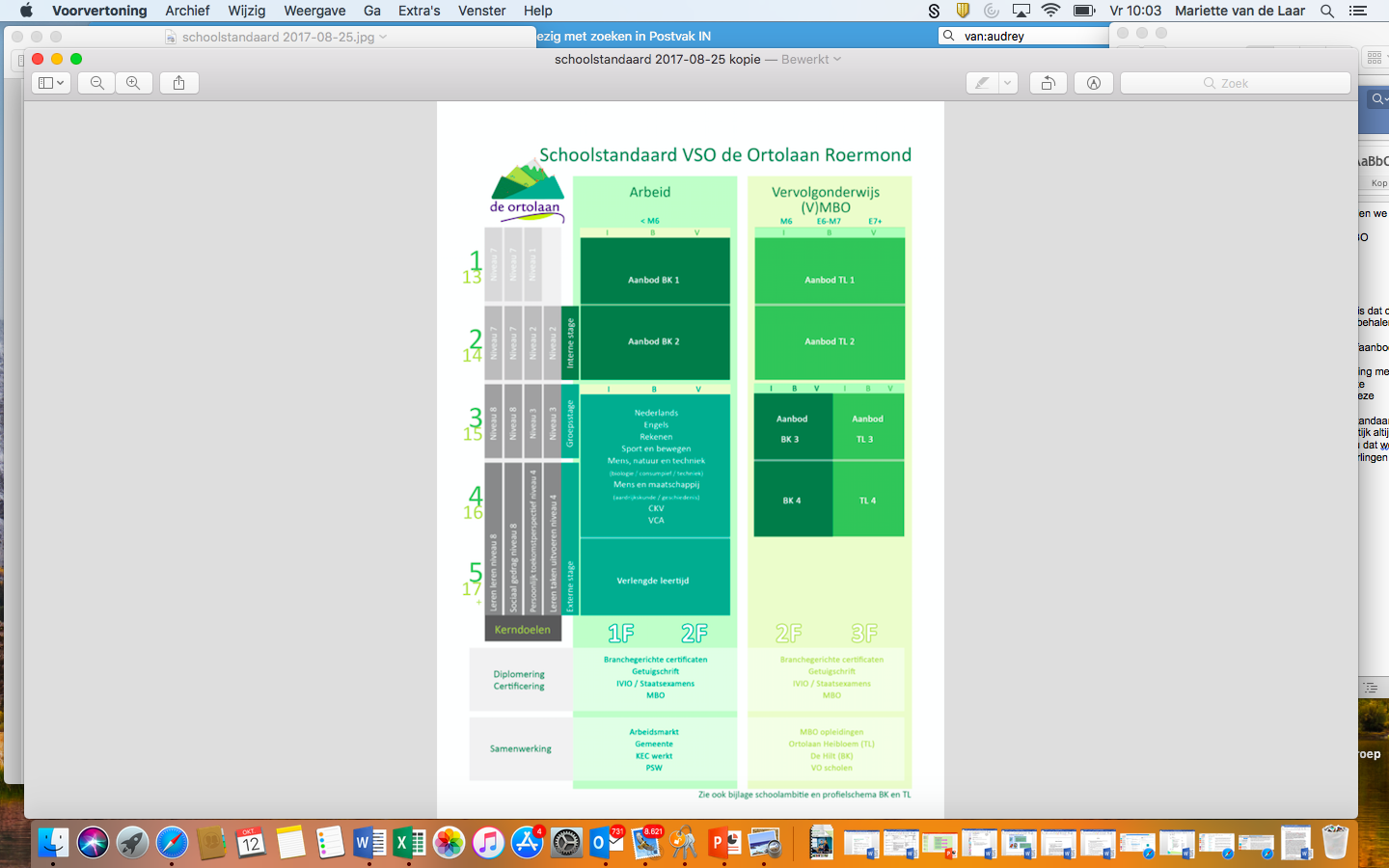 We onderscheiden drie schoolstandaarden per leerroute:de verdiepte standaard voor de meest zelfstandige, meest sociale leerlingen en best presterende leerlingen op vakken. Het streven is dat dit ongeveer 25% van de leerlingen betreft. Concreet betekent dit dat de leerlingen die op deze standaard scoren gemiddeld een 8 of hoger behalen of een 6 of hoger met minder leertijd.de basis standaard voor het merendeel van de leerlingen. De doelen behorend bij deze standaard zijn de basis voor het leerstofaanbod voor de vakken als de vakoverstijgende leergebieden. Door deze doelen aan te bieden aan alle leerlingen werk je volgens convergente differentiatie. Hierbij gaat men ervan uit, dat men door middel van convergente differentiatie voldoende resultaat haalt. Men houdt rekening met individuele verschillen door de instructie en leertijd af te stemmen op het vaardigheidsniveau van de leerling, niet door de leerstof aan te passen. De basis standaard willen we halen met 75% van de leerlingen. De leerlingen die de verdiepte standaard halen, halen deze standaard natuurlijk ook. Concreet betekent dit dat de leerlingen die op deze standaard scoren gemiddeld tussen de 6 en 7.9 behalen.de intensieve standaard. Dit is het minimumniveau wat je met de leerlingen wilt halen. Het streven blijft het niveau van de voldoende standaard, maar minimaal het niveau van de minimumstandaard.  Het mooiste zou zijn als alle leerlingen dit niveau halen. Echter blijkt dat in de praktijk altijd een klein deel van de leerlingen met wie je dit ondanks extra inspanningen niet haalt. Om deze reden formuleren we een intensieve niveau dat we met 90% van de leerlingen willen halen op zowel de leergebieden als de vakoverstijgende leergebieden. Concreet betekent dit dat de leerlingen die op deze standaard scoren gemiddeld een 6 of hoger behalen maar met een intensivering van het aanbod.Schoolstandaard op de verschillende kerndoelen (Op basis van niveaus op de leerlijnen leren leren en sociaal gedrag met 8 niveaus en de leerlijn arbeidstoeleiding met 4 niveaus, CED-Groep)De ambitie voor de kerndoelen leren functioneren in sociale situatie en leren leren is aangepast op de ambitie van So De Spoorzoeker en SO Lataste in Horn. Zodat de ontwikkeling van de leerlingen doorloopt.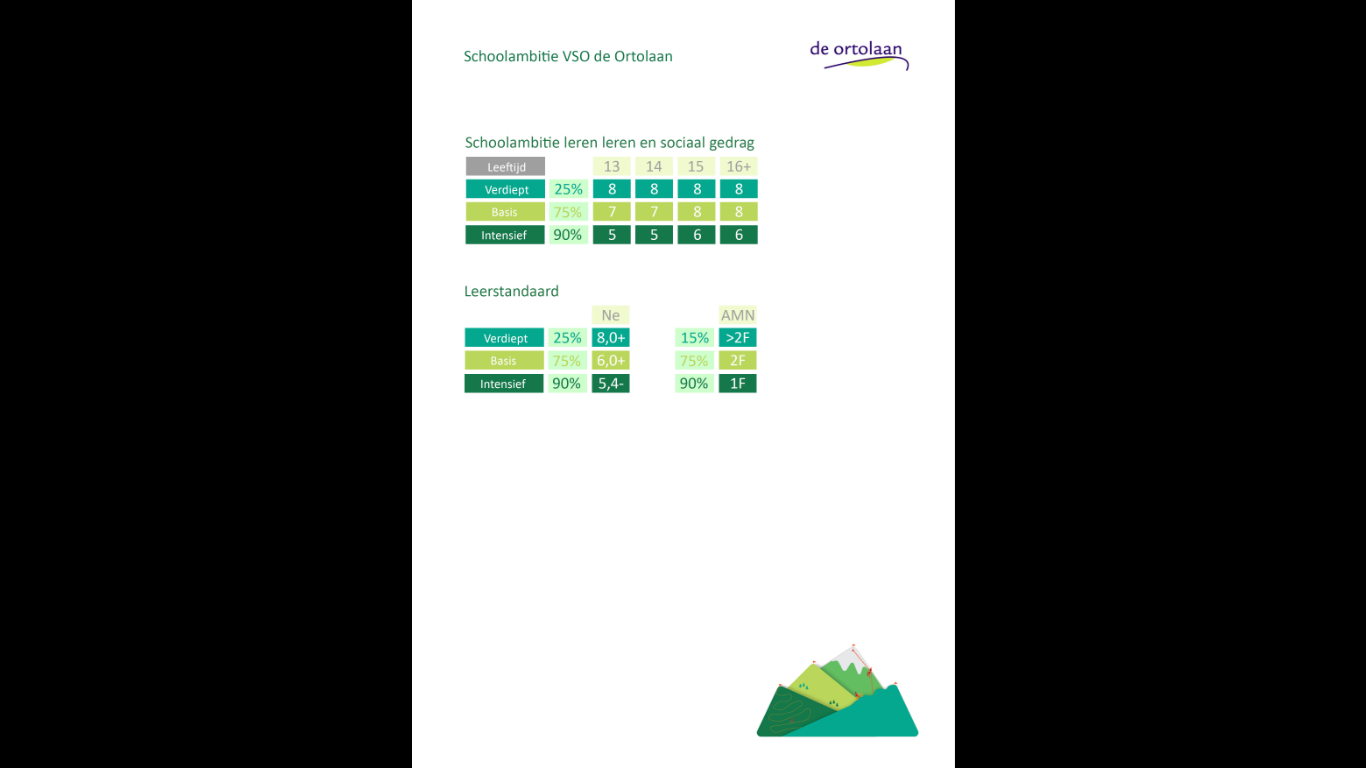 De ambitie op de kerndoelen leren functioneren op de werkvloer en het ontwikkelen van een toekomstperspectief is geformuleerd op de leerlijn arbeidstoeleiding met 4 niveaus (CED-groep). In ieder leerjaar stellen we een niveau halen als ambitie, met uitzondering van leren taken uitvoeren op de werkplek in leerjaar 1. Dit omdat leerlingen dan nog geen vorm van stage lopen. In onderstaand schema is aangegeven in welke leerjaar welk niveau van de leerlijn arbeidstoeleiding wordt aangeboden in zowel leerroute arbeid als vervolgonderwijs.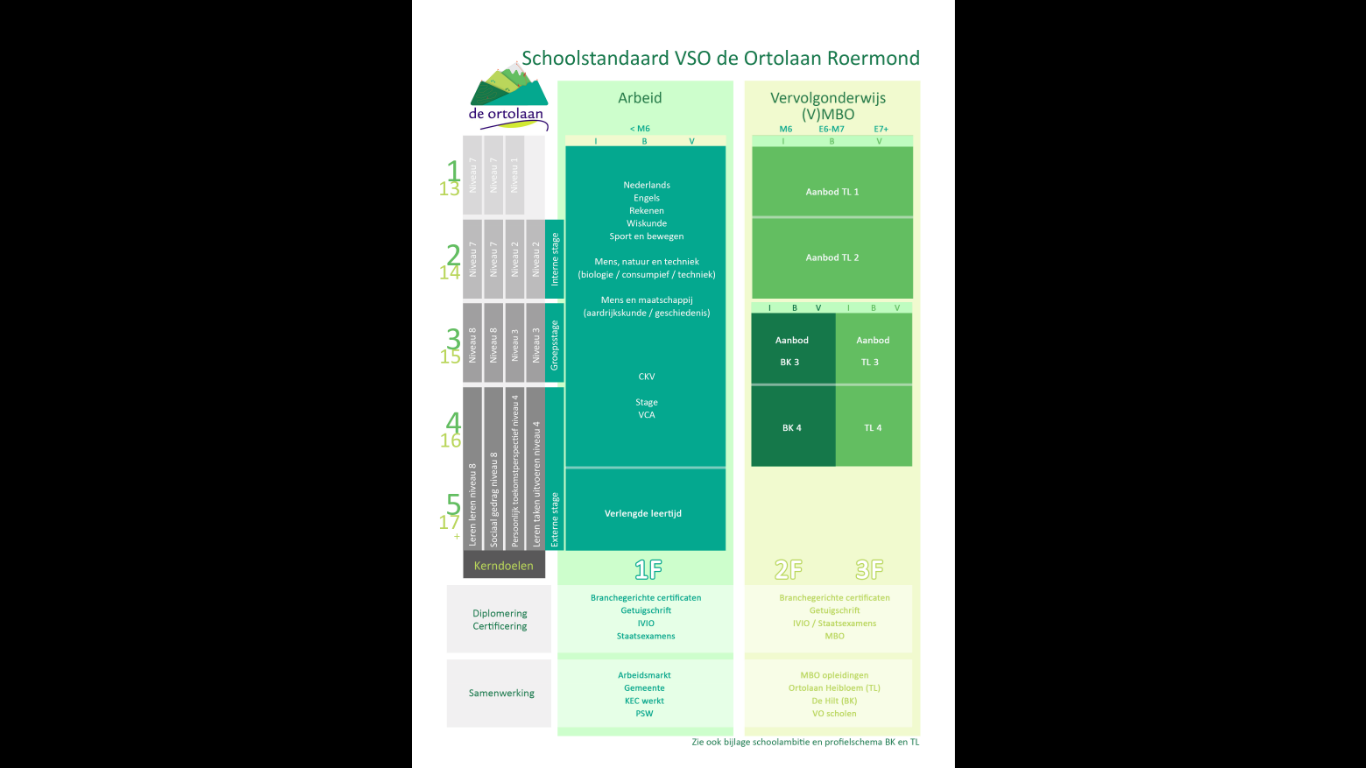 2. Van populatiebeschrijving naar basisaanpak didactisch en pedagogisch handelenWat we van de populatie weten is essentieel om ons onderwijsaanbod op af te stemmen. Het aanbod wat we willen bereiken in de schoolstandaard maar ook hoe we dat willen bereiken op basis van veelvoorkomende onderwijsbehoeftenDe Wet op de expertisecentra (WEC) geeft aan dat het (voorgezet) speciaal onderwijs bestemd is voor kinderen van wie vaststaat, dat zij overwegend op een orthopedagogische en orthodidactische benadering aangewezen zijn. De Ortolaan biedt onderwijs en begeleiding aan kinderen van 4 tot en met 20 jaar die ernstige gedrag- en/of psychiatrische problemen ervaren en/of laten zien.De Ortolaan kent drie uitstroomprofielen: - Vervolgonderwijs
- Arbeid
- Dagbesteding. Er wordt onderwijs geboden op MLK en VMBO- BK-niveau in combinatie met een begeleidingsaanbod zoals dat van een VSO-ZMOK verwacht mag worden. Het programma dat de leerlingen volgen die het profiel Arbeid hebben, is afgestemd op de kerndoelen van het VSO. Voor leerlingen die de overstap naar een Entrée-opleiding van het MBO willen en kunnen maken, wordt de aansluiting gezocht met de werkwijze en uitgangspunten van het MBO. De basis van de diverse leerwegen is altijd 'Passend Onderwijs' waarbij steeds gekeken wordt naar de (Ieer)behoefte van de leerling zelf. Binnen alle profielen wordt verder gedifferentieerd naar didactisch niveau en begeleidingsbehoefte. De teamleden werken daarbij intensief samen om de doorgaande leerlijnen voor de leerlingen te realiseren en het leren van en met elkaar mogelijk te maken. Deze gegevens zeggen iets over hoe onze leerlingen leren en hoe wij het onderwijs moeten aanpassen is onze basiskwaliteit. Uit het percentage leerlingen met een stoornis valt op dat zij vragen om een hoge voorspelbaarheid van antecedente aansturing en hoge voorspelbaarheid van de feedback. Veel voorkomende onderwijsbehoeften zijn:Instructie:Heldere instructie op het doelDuidelijk gedragsinstructie op het leren leren en sociaal gedrag gedurende de verschillende lessenBegeleiding op sociale interactiesActiverende werkvormen met veel ruimte voor praktijk (Met hart, hoofd en handen)Leertijd:Behoefte aan verlengde leertijd buiten de basisles. De verwerkingsstof moet af gemaakt worden, maar de druk is eraf dat dit in de basisles moet. Leerlingen krijgen de keuze zelf te kiezen of ze de verwerkingsstof in de basistijd afkrijgen of in de arrangementtijd (verlengde leertijd)Leerstof herhaling (pre-teaching, remediërend)Afgebakende leertijdLeertijd is gericht op succeservaringenStructuur:Kleine groepsgroteDuidelijke uitleg en afspraken in de schoolConsequente aanpak op regels en gedragStructuur in de dagplanning Voorspelbaarheid van de mogelijke veranderingenFeedback:Positieve specifieke feedback op zowel gedrag als de vakkenHoge mate van leerkrachtnabijheidInzicht in de voortgang op gedrag2.1 Data op de basiskwaliteit Didactisch handelen en ambitie (OP3)Deze onderwijsbehoeften komen voor in onze didactische en pedagogisch basisaanpak in het dagelijks handelen. Teamleden worden regelmatig geconsulteerd en reflecteren op het leraar gedrag om de basiskwaliteit te bewaken. We ambiëren om 10% per jaar te groeien.3. Data van de leerlingen in vergelijking met de ambities voor gedrag en de vakkenHieronder staan de resultaten in vergelijking met de gestelde ambitie op zowel de kerndoelen leren functioneren in sociale situaties en leren leren. Deze resultaten zijn afkomstig van het gemiddelde op methodegebonden toetsen. We kunnen nog geen ambitie stellen op methodeonafhankelijke toetsing AMN, aangezien het onbekend is wat de percentages van beheersing betekenen. 4. Trendanalyse; groei op schoolniveau en inzicht op bestuursniveauWe hebben een ambitie geformuleerd om een bepaald eindniveau te bereiken met leerlingen voor de vakken en voor gedrag. Deze ambitie wordt terugvertaald per groep in tussendoelen ofwel tussen ambities op weg naar de eindambitie. Zo heeft ieder teamlid een bijdrage in het bereiken van het eindniveau.  De ambitie bestaat uit een verdiepte, basis en intensieve standaard. In deze trendanalyse kijken we naar een gemiddelde van verschillende domeinen met als doel:op schoolniveau groei vaststellen met als uitgangspunt de vastgestelde standaard.  Indien we onder de ambitie scoren, ambiëren we om 10% per jaar te groeien in de richting van de gestelde ambitie.Tevens communiceren we deze data op sector en bestuursniveau om inzicht te geven in de het ambitiegericht werken en de groei die er jaarlijks doorgemaakt wordt in de richting van de gestelde ambitie.De Ortolaan geeft over alle groepen het gemiddeld percentage leerlingen aan per vak die voldoen aan de ambities. Dit wordt cumulatief weergegeven:5. Duiden; analysen van de resultaten6. Gestelde acties op korte termijnTotaaloverzichtjun-16dec-17Ambitie dec 18Ambitie dec 18kijkwijzer directe instructienulmetingvoorbereiding gemiddeldegemiddelde Ambitie dec 181de leerkracht heeft de les zichtbaar goed voorbereid2,32,62,92de leerkracht weet welke leerlingen sterk-basis-risico2,82,93,03de leerkracht heeft alle materialen klaarliggen333,04er is sprake van een rijke leeromgeving1,72,12,3      start       start gemiddeldegemiddelde Ambitie dec 181de leerkracht activeert aanwezige voorkennis2,82,62,92de leerkracht gebruikt hiervoor eigen ervaringen1,82,62,93het lesdoel is concreet met concept en vaardigheid2,82,73,04de leerkracht noteert het lesdoel op het bord1,42,52,85de leerkracht besteedt aandacht aan het belang doel1,92,22,46de leerkracht geeft een lesoverzicht12,62,9      instructie       instructie gemiddeldegemiddelde Ambitie dec 181alle leerlingen nemen deel aan dit lesonderdeel2,92,83,02de leerkracht geeft expliciet blijk hoge verwachtingen1,522,23de leerkracht onderwijst het concept2,52,62,94de leerkracht onderwijst de vaardigheid2,62,73,05de leerkracht gebruikt concreet materiaal bij uitleg2,62,12,36de leerkracht legt uit/ doet voor/ denkt hardop2,72,83,07de leerkracht laat leerlingen aantekeningen maken1,91,82,08de leerkracht gebruikt heldere taal2,82,83,09de leerkracht voorkomt uitweidingen2,62,93,010de leerkracht wisselt instructie en inoefenen af2,42,62,911de leerkracht gaat regelmatig na of ze het begrijpen1,62,62,9     begeleide inoefening     begeleide inoefeninggemiddeldegemiddelde Ambitie dec 181de leerkracht wisselt instructie en inoefennen af2,22,52,82de leerkracht gaat na of de leerlingen de stof begrijpen1,72,73,03de leerkracht stelt veel vragen2,12,62,94de leerkracht stelt eerst vraag en dan naam leerling1,42,22,45de leerkracht biedt denktijd1,52,32,56de leerkracht realiseert interactie1,11,71,97de leerkracht geeft willekeurige beurten1,72.12,38de leerkracht activeert alle leerlingen door wisbord1,80,80,99de leerkracht laat de leerlingen leerstof verwoorden1,82,62,910de leerkracht stelt vragen op verschillende niveaus1,42,52,811de leerkracht zorgt voor succeservaringen22,83,012de leerkracht spreekt positieve verwachtingen uit1,52,12,313de leerkracht biedt sterke leerlingen mogelijkheid aanvullen1,52,52,814de begeleide inoefening gaat vloeiend naar kleine lesafsluiting1,81,92,1     kleine lesafsluiting     kleine lesafsluitinggemiddeldegemiddelde Ambitie dec 181de leerkracht controleert of iedereen concept begrijpt1,41,92,12de leerkracht controleert of iedereen de vaardigheid begrijpt1,41,92,1     zelfstandige verwerking     zelfstandige verwerkinggemiddeldegemiddelde Ambitie dec 181de leerkracht maakt duidelijk hoeveel tijd ze hebben1,32,12,32de leerkracht geeft duidelijkheid eigen beschikbaarheid1,51,71,93de leerkracht geeft duidelijkheid geluidsniveau1,11,11,24de leerkracht geeft aan wel of niet samenwerken1,822,25de leerkracht geeft aan wat doen als ze klaar zijn1,422,26de opdrachten sluiten aan bij het lesdoel en instructie2,333,07de leerlingen zijn gericht op verwoorden en uitleggen1,42,42,68de leerkracht stelt duidelijke eisen aan het werk1,61,61,89de leerkracht zorgt voor rustige werksfeer2,32,73,010de leerkracht loopt hulpronde2,72,62,911de leerkracht stimuleert doorwerken2,52,73,0verlengde instructiegemiddeldegemiddelde Ambitie dec 181het behalen van het lesdoel staat centraal, niet opdracht0,42,83,02de verlengde instructie sluit aan bij basisinstructie0,82,62,93de leerkracht gebruikt dezelfde uitelg em materialen0,82,42,64de leerkracht maakt eventueel gebruik kleinere stappen0,62,52,85de leerkracht herhaalt punten instructie/beg. Inoefening0,82,32,56de leerkracht geeft ruimte voor zelfstandige verwerking0,52,62,97de leerkracht geeft nogmaals instructie aan meest zwakke0,92,42,6grote lesafsluitinggemiddeldegemiddelde Ambitie dec 181de leerkracht laat de leerlingen vertellen wat geleerd1,41,51,72de leerkracht geeft samenvatting van de les1,31,41,53de leerkracht bespreekt het proces: werkhouding12,32,54de leerkracht vraagt wat ze goed kunnen, lastig vinden1,12,22,45de leerkracht blikt terug op het lesdoel en vooruit1,32,12,3     algemeen      algemeen gemiddeldegemiddelde Ambitie dec 181de leerkracht besteed geplande tijd aan lesdoel2,42,83,02de leerkracht laat geen tijd verloren gaan2,12,73,03regels en routines zijn helder in ingeslepen22,42,64de leerkracht benoemt en beloont gewenst gedrag22,62,95de leerkracht legt duidelijk uit2,433,06de leerkracht realiseert een taakgerichte werksfeer2,62,83,07de leerkracht betrekt leerlingen actief bij leerproces2,62,73,0AMBITIENEREENWIMLGSAKBIECNASKTEKOBOLLSG25%15%29%30%7%16%23%0%17%15%2%20%27%27%35%42%75%71%75%84%56%82%77%100%77%44%82%89%85%96%72%74%90%81%83%89%59%84%77%100%79%50%91%98%87%99%78%81%De school haalt de ambitie De school scoort 10% lager dan de ambitieDe school scoort meer dan 10% onder de ambitieDe school heeft nog geen ambitie geformuleerdResultaten op ambitieResultaten op ambitieSociale competenties(OR2)Sociale competenties(OR2)Sociale competenties(OR2)Sociale competenties(OR2)Sociale competenties(OR2)Sociale competenties(OR2)Resultaten op ambitieResultaten op ambitieResultaten op methode gebonden toetsenResultaten op methode gebonden toetsenResultaten op methode gebonden toetsenResultaten op methode gebonden toetsenResultaten op methode gebonden toetsenResultaten op methode gebonden toetsenResultaten op methode gebonden toetsenResultaten op methode gebonden toetsenResultaten op methode gebonden toetsenResultaten op ambitieResultaten op ambitieLeren lerenLeren lerenLeren lerenSociaal gedragSociaal gedragSociaal gedragNederlandsNederlandsNederlandsEngels Engels Engels RekenenRekenenRekenendatumBieden onderwijs in de volgende leerroutes:Verdiept BasisIntensief Verdiept BasisIntensiefVerdiept BasisIntensiefVerdiept BasisIntensiefVerdiept BasisIntensiefJanuari 2018Leerroute arbeid 1FLeerroute vmbo BK 2FLeerroute vmbo T 3F357278427481157183308489297583Ambitie januari 2019Leerroute arbeid 1FLeerroute vmbo BK 2FLeerroute vmbo T 3F3575 88427590257590308490297590Duiden Leergebiedoverstijgende kerndoelenDuiden Leergebiedoverstijgende kerndoelenDuiden Leergebiedoverstijgende kerndoelenOnderwijskenmerkenAnalyse ActiepuntenSchoolstandaard: We halen op twee kerndoelen op de verschillende standaarden wat we willen halen.  De resultaten op de leerlijn arbeidstoeleiding zijn nog niet in beeld gebracht.Gestandaardiseerde aanpak voor leren leren en sociaal gedrag vasthouden. Aanbod continueren. We zijn trots op wat we bereiken en vieren successen.Data op de leerlijn arbeidstoeleiding in beeld brengen en de planmatige ambitiegerichtecyclus van het 4D-model met het team gaan doorlopen op Data, Duiden, Doelen en DoenLeertijdDit is succesvol en houden we vast:Momenten waarop de doelen van de ambitie expliciet aangeleerd worden, worden aangegeven op het roosterEr wordt meer gebruik gemaakt van activerende didactiekLeerstofdoelenVerbeterpunten:Alle leerkrachten werken actief aan de doelen van gedrag vanuit de ambitie.Leerlingen hebben inzicht in de voortgang op de doelen en dit werkt stimulerend voor het zelfbeeld van de leerlingen.Leerkrachten nemen doelen per leerstofgebied op in OPP en communiceren dit met leerling en ouders.KlassenmanagementDit is succesvol en houden we vast:Doelen zijn gevisualiseerd in alle groep en leerlingen zien in welke fase van ontwikkeling ze zitten. Aanleerfase, ze doen het samen fase of de zelfstandige fase.BestendigenTijdens observaties evalueren op visualisering van doelen.Afspraken evalueren en borgen.Didactisch handelenDit is succesvol en houden we vast:Leerkrachten benadrukken op het gepaste moment het leren leren doel of het sociale doelInzet evaluatie op pedagogisch handelen. O-meting waarna progressiemeting en vaststelling ambitieniveau.Inzet structurele intervisie.Pedagogisch handelenDit is succesvol en houden we vast:Leerkrachten zijn duidelijk over wat ze verwachten. Geven positieve feedback en maken de positieve feedback op gedrag visueel. Verbeterpunten:Leerkrachten begeleiden op het organiseren van de doelenObservaties met afname PH-meter: 0-meting waarna progressiemetingCoaching van leerkrachten op de leren leren doelen. Nieuwe leerkrachten coachen in deze wijze van werken aan de doelen.Inzet structurele intervisie.SchoolklimaatDit is succesvol en houden we vast:Alle teamleden denken vanuit dezelfde onderwijskundige visie om ambitiegericht te werken aan de hand van het 4D-model. Alle leerkrachten erkennen hoe groot hun rol is bij het verhogen van de resultaten. Tijdens alle groepsbesprekingen reflecteren de leerkrachten op het eigen handelen. Verbeterpunten:Openlijk delen van successen en verbeterpunten in het handelenSchoolstandaard so en vso op elkaar af stemmen en aan laten sluiten in niveau.Resultaten op gedrag van het vso delen met het so om zicht te geven in de voortgang van de leerlingen.Fase van het doen centraal stellen en reflecteren op het leraar handelen bespreekbaar blijven maken.Duiden leerlinggegevens op de vakkenDuiden leerlinggegevens op de vakkenDuiden leerlinggegevens op de vakkenOnderwijskenmerkenAnalyse ActiepuntenSchoolstandaard: We streven naar een gemiddelde groei van 5% per standaard per half jaar in de richting van 25-75-90 op de gestelde ambitie. Gemiddeld halen we op bijna alle vakken de minimum en voldoende standaard. Met uitzondering van economie. Op bepaalde vakken blijft de gevorderde standaard achter.Tevens valt op dat de ontwikkelingsperspectieven niet altijd overeenkomen met de gestelde ambitie of het bijbehorende arrangement.Nagaan in de groepsbespreking wat het succes van andere vakken maakt en dit toepassen bij economie.De basiskwaliteit didactisch handelen aan de hand van EDI wordt steeds beter neergezet. Nadruk op meer differentiatie voor leerlingen uit de gevorderde standaard. Leerlingen eerder loslaten in de instructie. Leerstof compacten en meer verdiepingsstof aanbieden.Ontwikkelingsperspectieven in MLS aanpassen per leerlingen aan de ambitie en het bijbehorende arrangement. Er wordt aangegeven aan welke leerstof of leergebiedoverstijgende doelen men werkt en wat de kern is van het arrangement afwijkend van de geboden basiskwaliteit.LeertijdDit is succesvol en houden we vast:De leertijd op de verschillende vakken is geroosterd. Arrangementtijd is geroosterd voor de leerlingen. Zowel de leertijd in het basisarrangement als het intensief arrangement worden effectief benut.Leerlingen plannen zelf het werk wat zij nog moeten doen in de arrangementtijd of wat ze nog extra mogen oefenen. Dit haalt voor veel leerlingen de druk van de ketel. In leerjaar vmbo tl hebben de leerlingen de arrangementtijd nodig om de basisstof af te krijgen (differentiatie in leertijd). In de andere leerroutes zien we dat de arrangementijd wordt ingezet op verrijkingInzet van 1-blik agenda voor leerlingen in het VMBO traject. LeerstofdoelenDit is succesvol en houden we vast:Rekendoelen worden duidelijk gesteld en er is zicht op de leerlijn welke meer aandacht verdienen omdat ze in het methode aanbod te weinig voorkomen. Na twee blokken worden deze steeds aangeboden.Verbeterpunten:Concreter afsluiten op het behalen van het doel. Leerlingen inzicht geven in de voortgang op de doelenLeerlingen aan de start na laten denken of ze een doel al beheersen en wat dit betekent voor de differentiatieInzetten van minicheck voor differentiatie in de instructie te bewerkstelligen. Dit sluit aan bij het organiseren van meer differentiatie voor gevorderden. Evaluatie op gebruikte methodes (aanbod verdiept en intensief arrangement)KlassenmanagementDit is succesvol en houden we vast:Routines en afspraken zijn duidelijk over de verschillende werkwijze tijdens de vakken. Afspraken evalueren en borgen.Didactisch handelenDit is succesvol en houden we vast:Uit de data op de basiskwaliteit zien we het team didactisch groeien op veel onderdelen of gewenste vaardigheden vasthouden Verbeterpunten:De ontwikkeling borgen met coaching en collegiale consultatiesDifferentiatie in instructie en verwerking voor gevorderenCoaching op de basiskwaliteit om ze te borgen inplannen op de kwaliteitzorgkalender voor een structureel reflecteren op het didactisch handelen met elkaarCoaching op differentiatie in instructie en verwerking voor gevorderdenInzet intervisie.Pedagogisch handelenDit is succesvol en houden we vast:Leerkrachten zijn duidelijk over wat ze verwachten. Geven positieve feedback.Observaties, evaluatie en borgingGestelde actiesWie verantwoordelijkWanneer afAfgerondData op de leerlijn arbeidstoeleiding in beeld brengen en de planmatige ambitiegerichte cyclus van het 4D-model met het team gaan doorlopen op Data, Duiden, Doelen en DoenGehele team doorloopt op studiedag alle D’s van het 4D-model. Mariëtte coördineertJuli 2019Zie trajectplan 4DNagaan in de groepsbespreking wat het succes van andere vakken maakt en dit toepassen bij economie.Mariëtte, IngeborgZie verslagen resultaatgericht groepsbesprekingJuni 2018De basiskwaliteit didactisch handelen aan de hand van EDI wordt steeds beter neergezet. Nadruk op meer differentiatie voor leerlingen uit de gevorderde standaard. Leerlingen eerder loslaten in de instructie. Leerstof compacten en meer verdiepingsstof aanbieden.Jeroen ondersteunt en coacht leerkrachtenJuli 2019Coaching van leerkrachten op de leren leren doelen. Nieuwe leerkrachten coachen in deze wijze van werken aan de doelen.JeroenJuli 2019Schoolstandaard SO en VSO op elkaar af stemmen en aan laten sluiten in niveau.Mariëtte, IngeborgJuni 2018Ontwikkelingsperspectieven in MLS aanpassen per leerlingen aan de ambitie en het bijbehorende arrangement. Er wordt aangegeven aan welke leerstof of leergebied overstijgende doelen men werkt en wat de kern is van het arrangement afwijkend van de geboden basiskwaliteit.Alle teamledenAugustus 2018Inzetten van minicheck om differentiatie in de instructie te bewerkstelligen. Dit sluit aan bij het organiseren van meer differentiatie voor gevorderden (verdiept arrangement).Alle teamledenJuli 2019Zie trajectplan 4d2018-2019Coaching op de basiskwaliteit ten behoeve van borging. Dit wordt ingepland op de kwaliteitzorgkalender.Intervisie en structurele reflectie op het didactisch handelen. Coaching op differentiatie in instructie en verwerking voor gevorderden.JeroenJuli 2019